Herashchenko AndriyExperience:Position applied for: DPODate of birth: 19.12.1962 (age: 54)Citizenship: UkraineResidence permit in Ukraine: YesCountry of residence: UkraineCity of residence: IzmailPermanent address: 3 Sergiya Burlachenko Str.Contact Tel. No: +38 (048) 417-53-98 / +38 (097) 194-84-39E-Mail: principics@ya.ruU.S. visa: NoE.U. visa: NoUkrainian biometric international passport: Not specifiedDate available from: 00.00.0000English knowledge: GoodMinimum salary: per monthPositionFrom / ToVessel nameVessel typeDWTMEBHPFlagShipownerCrewingDPO19.06.2014-23.07.2014Lewek CenturionPipe Laying Vessel9000-VanuatuEMAS AMC SingapoureNimbusDPO08.12.2013-12.01.2014âLeighton MPV 1â PanamaCable laying vessel2363Cummins  K-pos 6000 SDP 113700 kWPanamaLeighton Offshore PTE Ltd. SingapoureNavis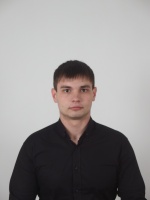 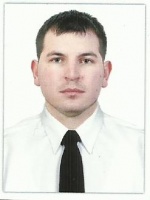 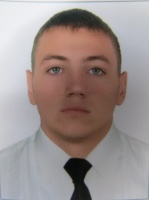 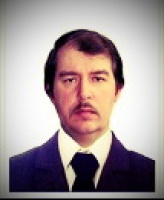 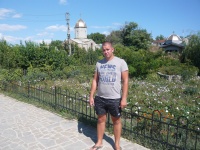 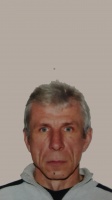 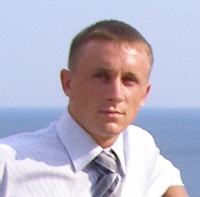 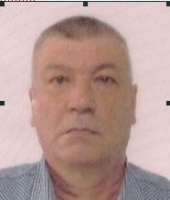 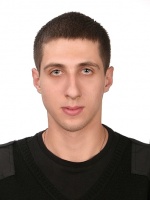 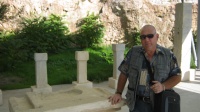 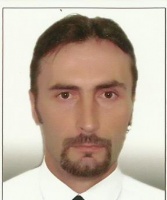 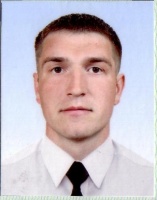 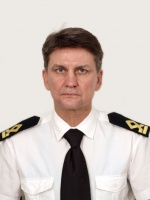 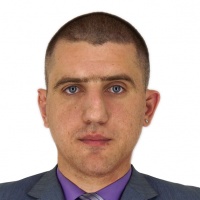 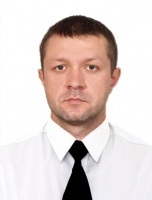 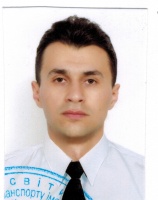 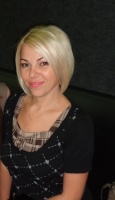 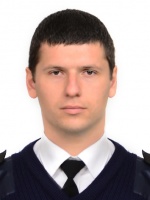 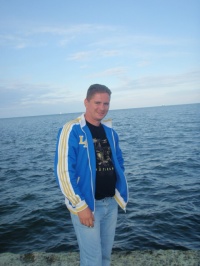 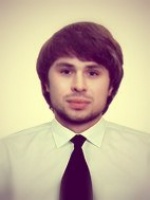 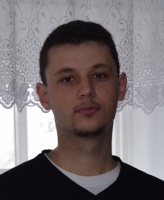 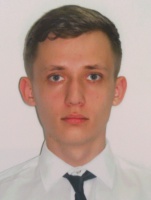 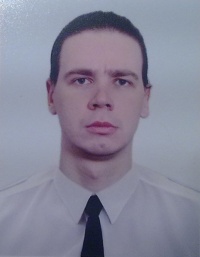 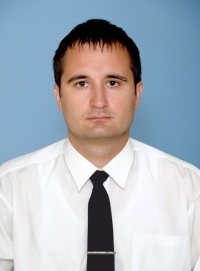 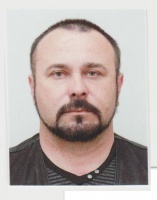 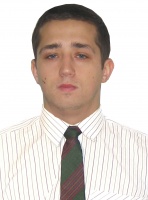 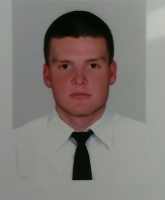 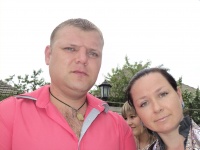 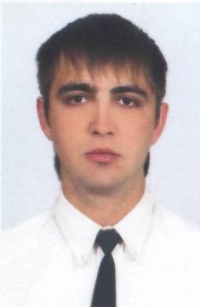 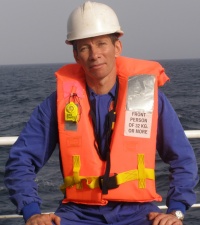 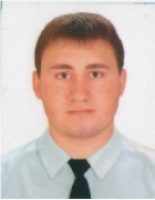 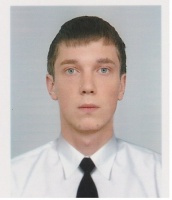 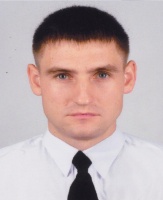 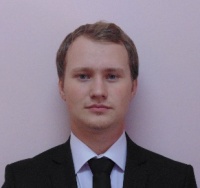 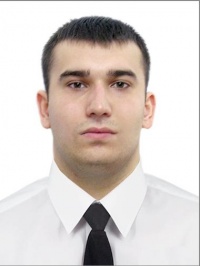 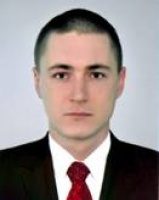 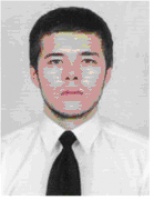 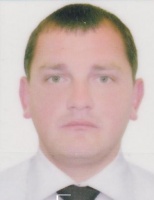 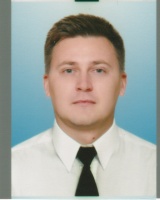 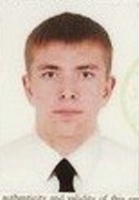 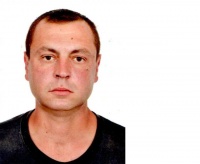 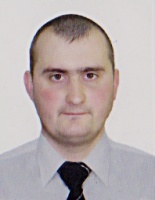 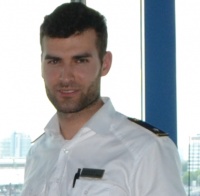 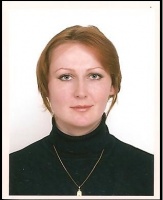 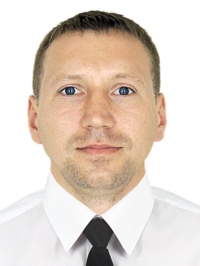 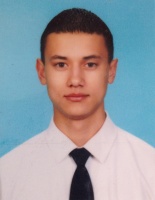 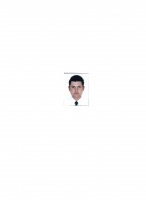 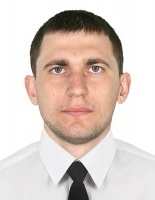 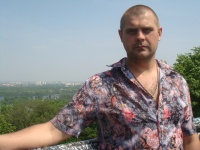 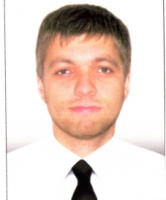 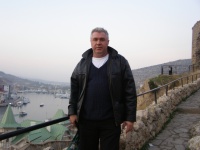 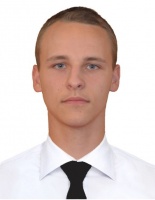 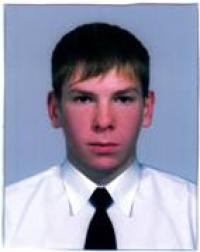 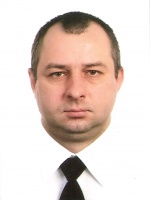 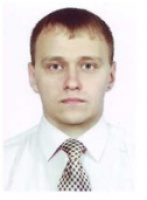 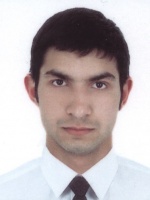 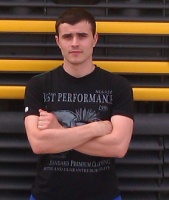 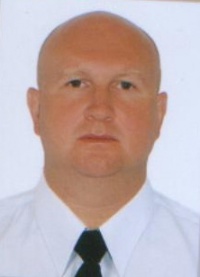 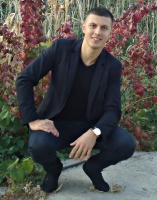 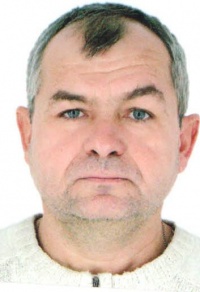 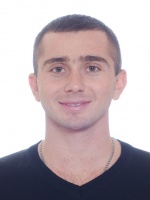 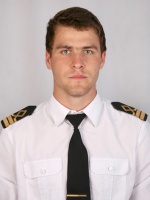 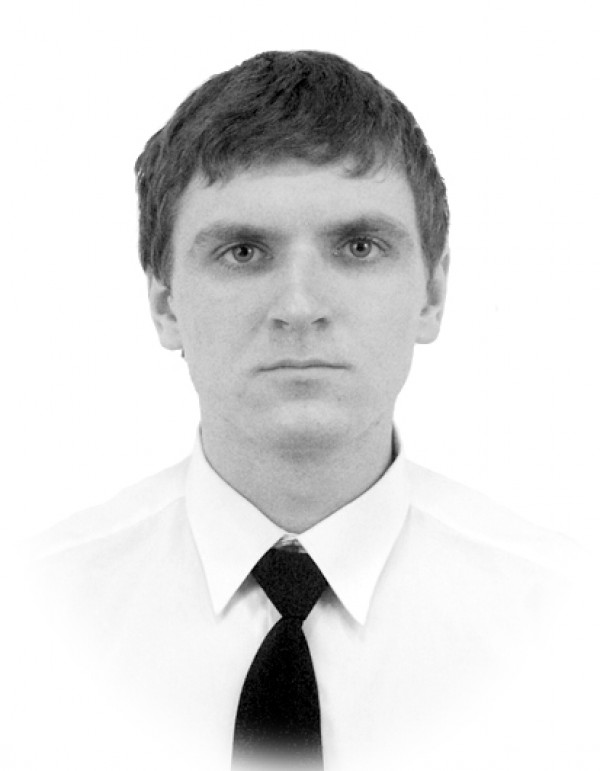 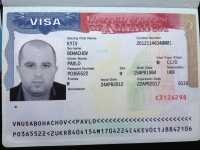 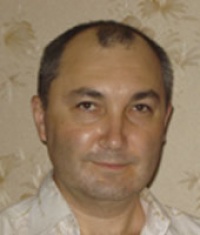 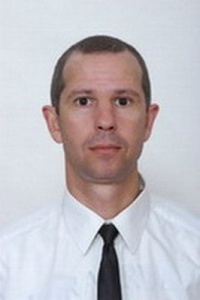 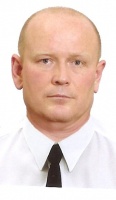 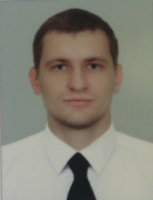 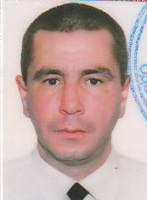 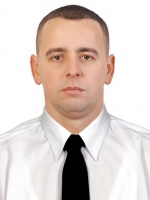 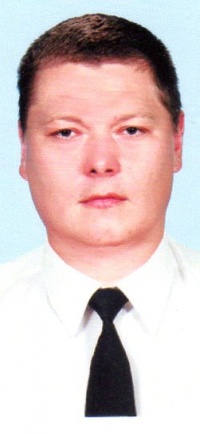 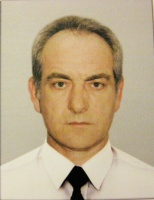 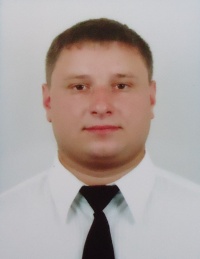 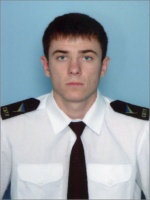 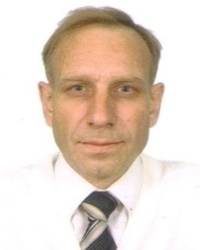 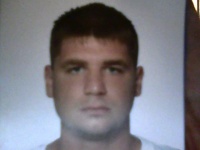 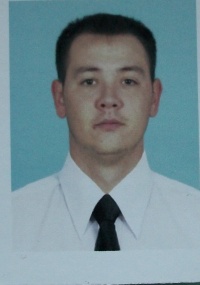 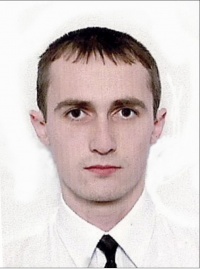 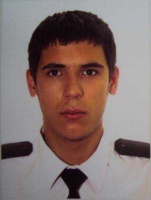 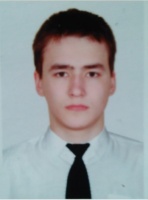 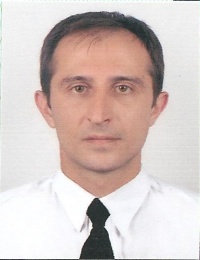 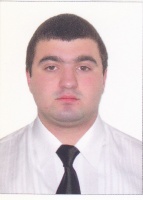 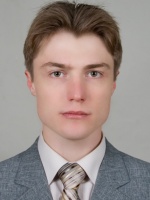 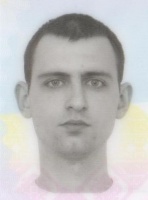 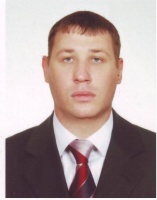 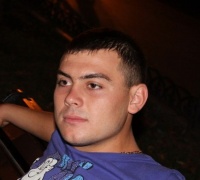 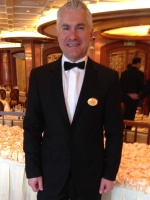 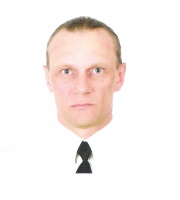 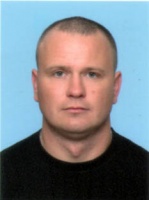 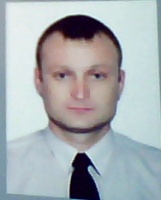 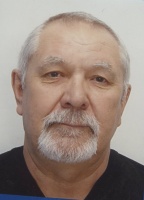 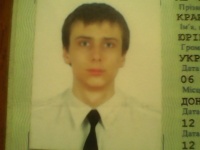 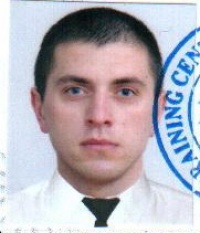 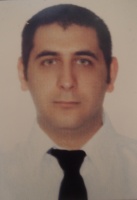 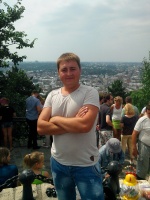 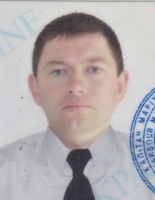 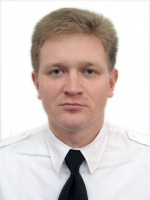 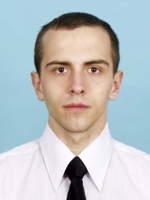 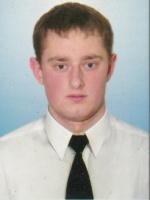 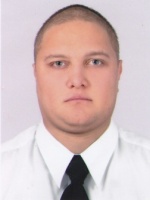 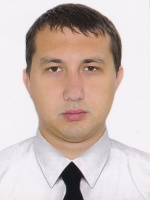 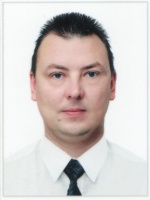 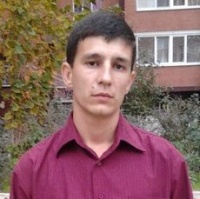 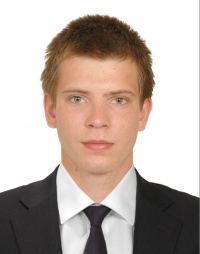 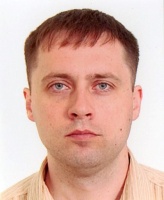 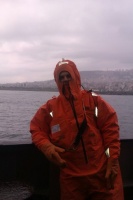 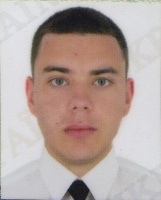 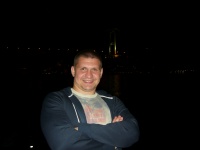 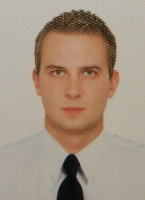 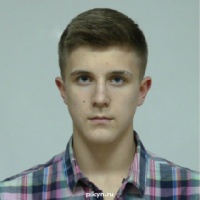 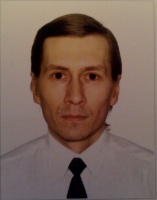 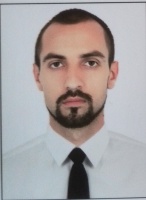 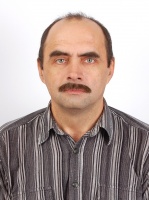 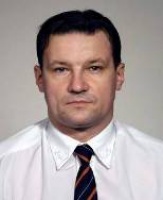 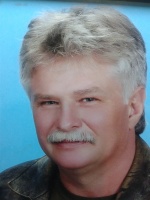 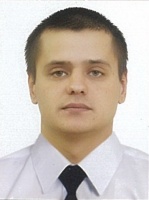 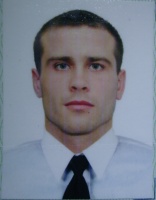 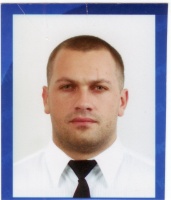 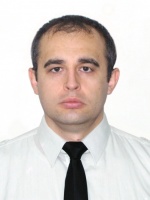 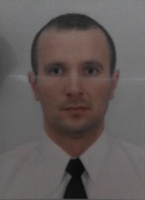 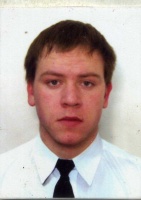 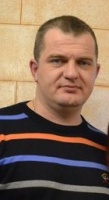 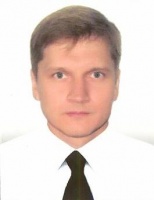 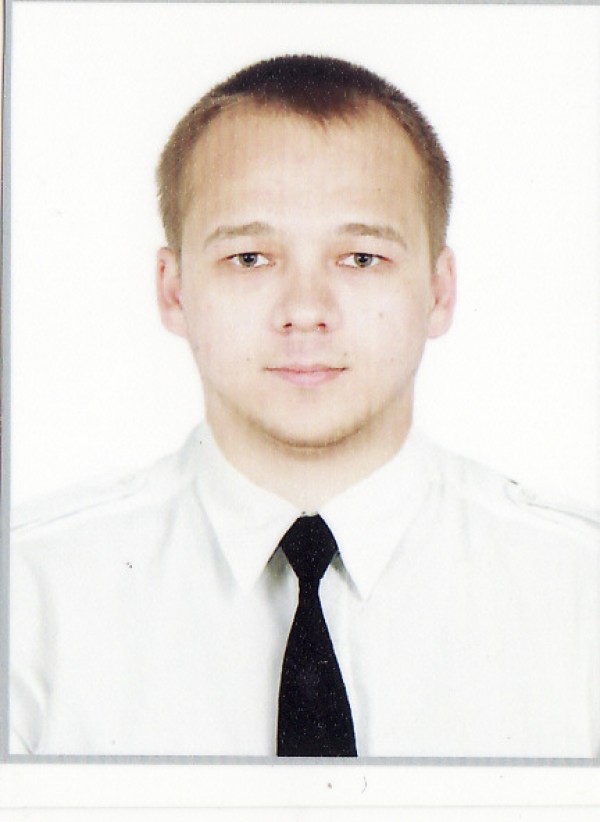 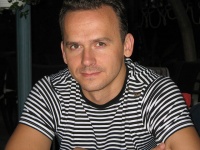 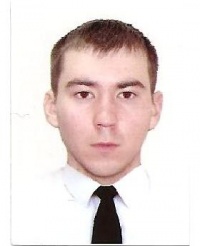 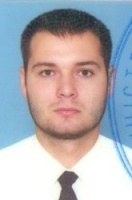 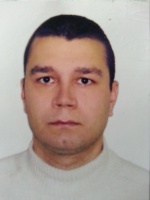 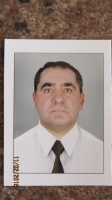 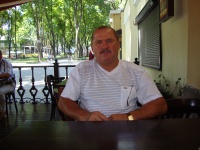 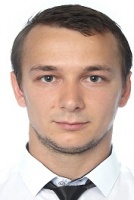 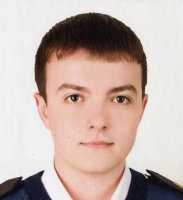 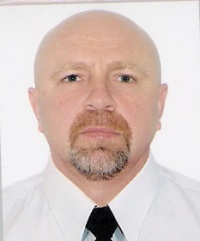 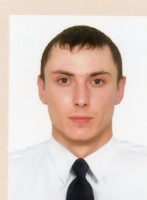 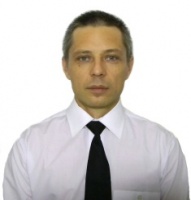 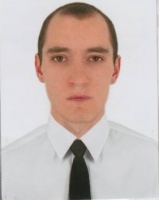 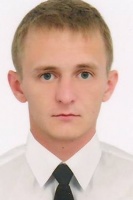 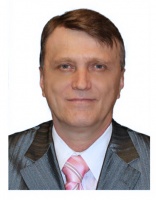 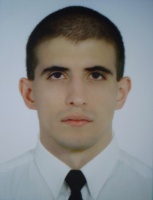 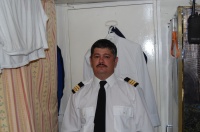 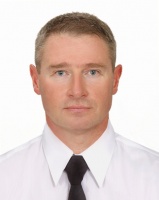 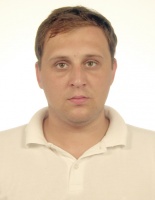 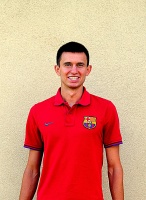 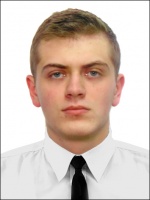 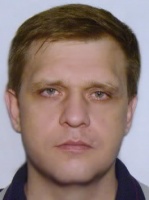 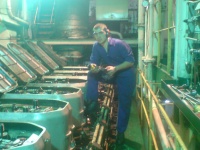 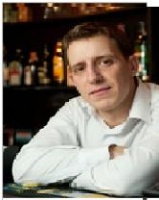 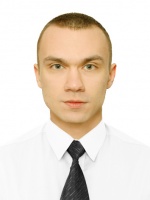 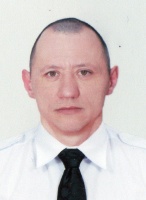 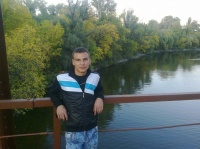 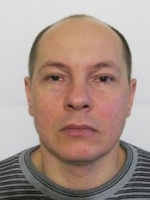 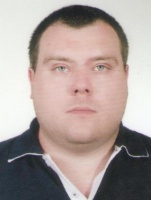 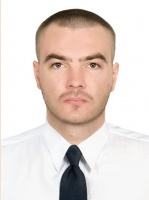 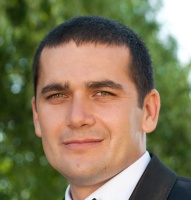 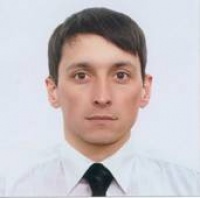 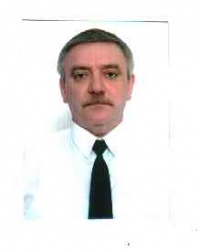 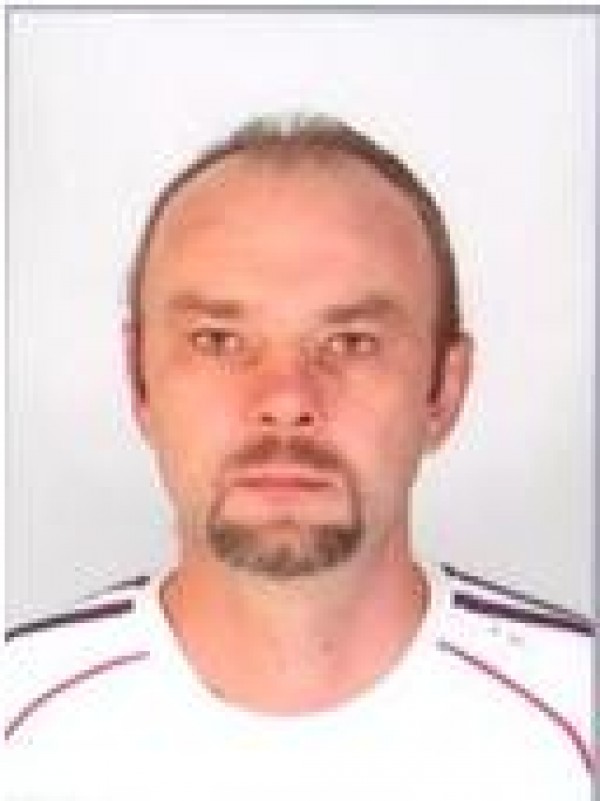 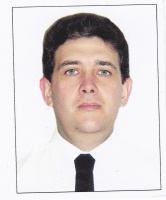 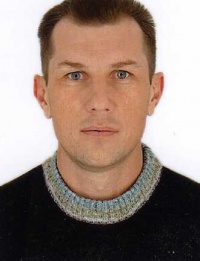 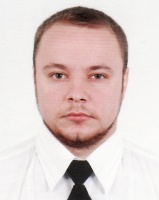 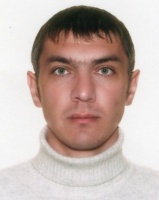 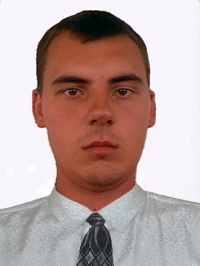 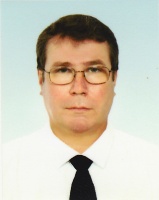 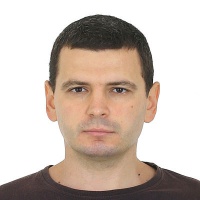 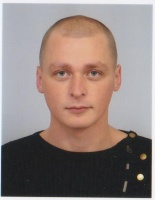 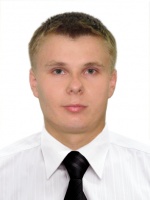 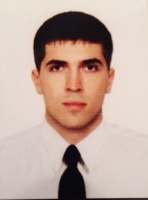 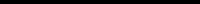 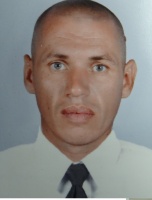 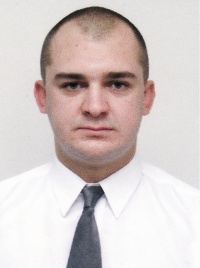 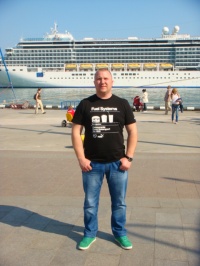 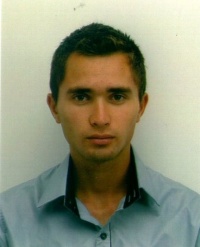 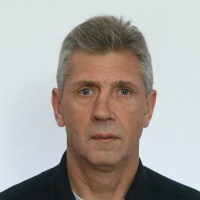 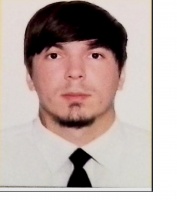 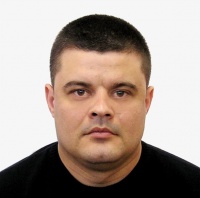 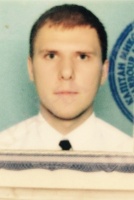 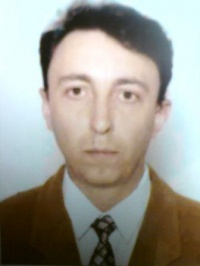 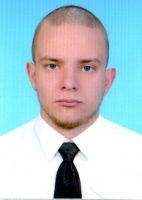 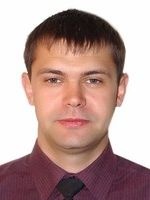 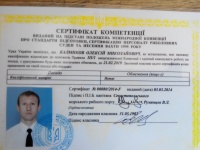 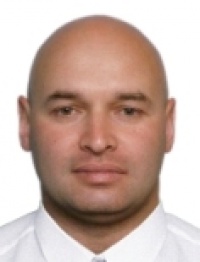 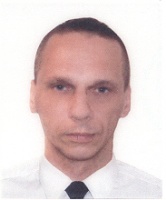 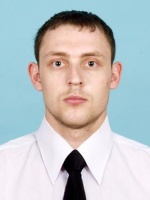 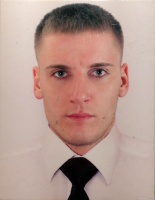 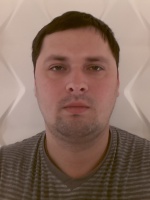 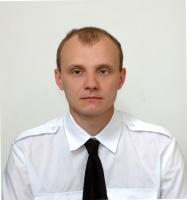 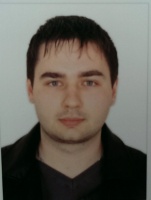 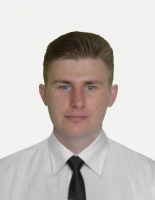 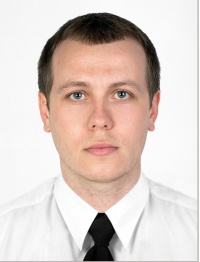 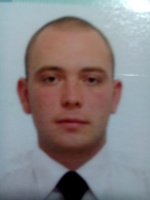 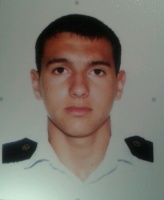 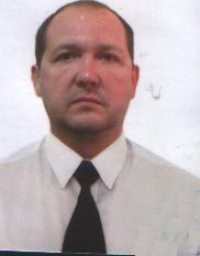 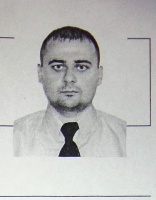 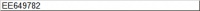 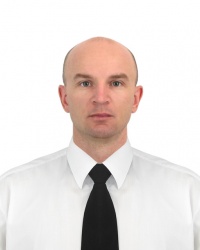 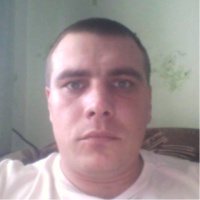 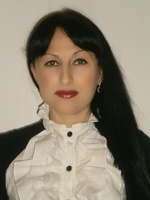 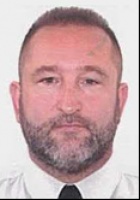 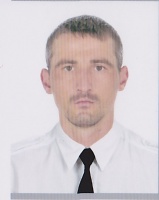 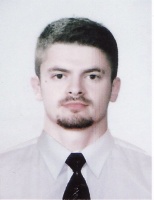 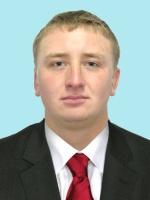 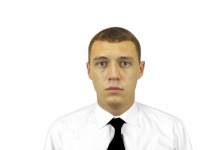 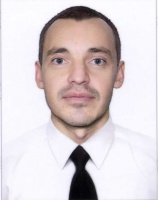 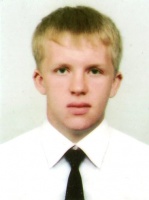 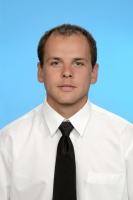 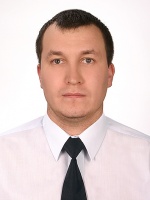 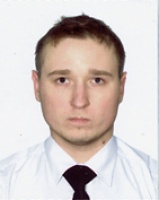 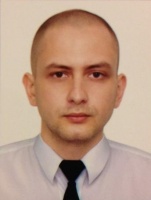 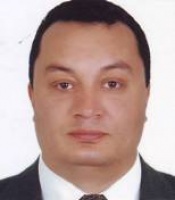 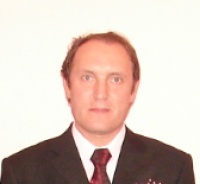 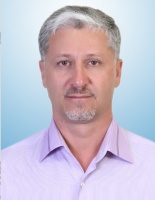 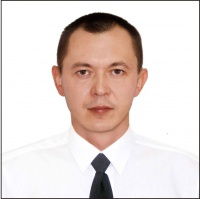 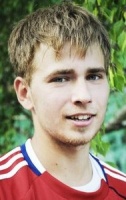 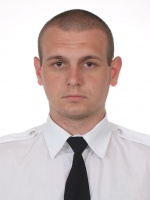 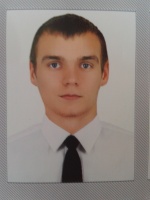 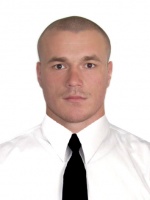 